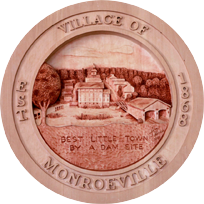             Village of Monroeville Water Department136 Monroe St.Monroeville, OH. 44847               Ph: 419-465-4182          E-mail: Water@MonroevilleOhio.comWebsite: http://www.MonroevilleOhio.comTEST AND MAINTENANCE REPORT		BACKFLOW PREVENTION DEVICEDate Installed: 					Plumber: 						Name: 						Device: (  )RP  (  )DC  (  )PVB  (  )RPDC  (  )DCDCAddress: 					Make & Model No.: 					City/Zip: 					Size: 							Phone: ____________________________________	Serial No. ___________________________________________Device Location: 												On (check one):     (  )Domestic     (  )Fire     (  )Irrigation     (  )Isolation      Gauge Calibration date: 			Owner’s Certification: The device has been in constant use at this location in a manner approved by the Water Department.  During the entire prescribed interval between test periods and during that period, this device was not bypassed, made inoperative, or removed with authorization. All defects found during tests of the device were corrected without delay.Owner/Tenant:						Title: 						                                          SignatureCERTIFICATION: I hereby certify that the above testing was performed by me and the information is correct.________________________________________	(  ) PASSED THE TEST           (  ) FAILED THE TEST                             Print Name________________________________________	CERT. NO. ___________________    DATE: _______________                Tester’s SignatureCompany Name: ___________________________________________________ Phone: ______________________Forward ORIGINAL test report to:	Village of Monroeville					Backflow Prevention								136 Monroe St					P O Box 156					Monroeville, OH  44847   		TEST REPORTCHECK VALVE # 1CHECK VALVE # 2RELIEF VALVEPVBINITIAL TESTLEAKED (  )APPEARS TIGHT (  )Psid:   LEAKED (  )APPEARS TIGHT (  )Psid:OPENED AT: Psid:AIR INLET VALVEPsid:PASS (  )FAIL   (  )DESCRIBE REPAIR & MATERIAL USEDOUTLET VALVEPASS (  )FAIL   (  )FINAL TESTAPPEARS TIGHT (  )APPEARS TIGHT (  )OPENED AT:Psid:CHECK VALVEPsid:PASS (  ) FAIL   (  )